Kingsway Primary & Nursery School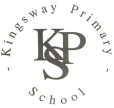 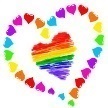 Long Term Plan – Year 6SubjectAut 1Aut 2Spr 1Spr 2Spr 2Sum 1Sum 2EnglishArrivalBlackhope EnigmaKing KongRomeo and JulietRomeo and JulietHugoHugoScienceDanger! Low VoltageOur changing world/ Everything ChangesNature LibraryLight Up Your WorldLight Up Your WorldBody PumpBody HealthThemeWW2The Lost World – The RainforestThe Lost World – The RainforestDisatro ItalianoLocal History StudyLocal History StudyLocal History StudyArt/DTWar Art/ VE Day PartyFairground RidesStitching CushionsVolcano Art – Margaret GodfreyVolcano Art – Margaret GodfreyMonetWood TechnologyREWhat do religions say to us when life is hard?What do religions say to us when life is hard?Is it better to express religion in arts and architecture or in charity and generosity?Is it better to express religion in arts and architecture or in charity and generosity?Is it better to express religion in arts and architecture or in charity and generosity?What matters most to Christians and humans?What matters most to Christians and humans?PSHENew BeginningsGetting on and Falling outGoing for GoalsGood to be MeGood to be MeRelationshipsChangesComputingAncient CivilizationsAncient CivilizationsUnderstanding and ChallengesUnderstanding and ChallengesUnderstanding and ChallengesInside your insidesInside your insidesMusicHappyHappyYou’ve got a friendYou’ve got a friendYou’ve got a friendThe MusicalThe Musical